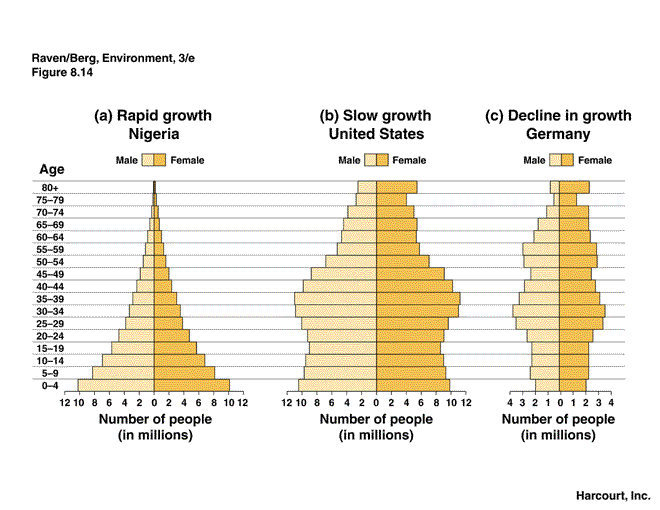 Identify which diagram would be associated with Germany, a country with declining growth.Identify which diagram would be associated with Nigeria, a country with rapid growth. Identify which diagram would be associated with the United States, a country with slow growth. Draw a graph showing/labeling exponential growth, carrying capacity, and logistic growth. Label which axes is population size and time. What is the definition of carrying capacity?What are 3 things that can affect the carrying capacity of a population?How do you calculate population growth?  natural population growth?A change in the size of a population over a given period of time is that population’s _____________________When do you have a zero growth rate? negative growth rate? positive growth rate?Use the chart below to list the characteristics of developed vs developing countries.Characteristics ofDeveloped CountriesCharacteristics ofDeveloping Countries